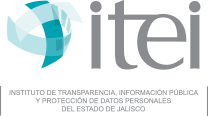 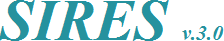 Reporte de solicitudes de protección de información confidencial Folio / Periodo: P22-2234 / Octubre 2023Sujeto obligado: Ayuntamiento de Puerto VallartaFecha de registro: 21 Noviembre de 2023 | Hora: 10:05:50 hrsTipo de entrega: ElectrónicaUsuario: ID 1058I. Tipo de solicitudI. Tipo de solicitud1.1. Acceso31.2. Clasificación01.3. Rectificación / Corrección11.4. Oposición01.5. Modificación, sustitución o ampliación01.6. Cancelación0Total4II. Medio de presentaciónII. Medio de presentación2.1. Física42.2. Electrónica02.3. Comparecencia0Total4III. Sentido de la solicitudIII. Sentido de la solicitud3.1. Procedente33.2. Procedente parcialmente03.3. Improcedente1Total3IV. RespuestaIV. Respuesta4.1. Dentro de término44.2. Ampliación0Total4